Технологическая картаФ.И.О. учителя          Т.В.Ушакова, учитель начальных классов ГБОУ школы №333 Невского района Санкт-ПетербургаКласс                            4 «Б»    Дата                              март 2016 годаПредмет                       ОРКСЭМодуль                        Основы мировых религиозных культурТема                             Виртуальная экскурсия:  «Невский проспект –улица веротерпимости»Место и роль в изучаемой теме  Внеклассное занятие по теме «Религии России»Цель занятия:            Использование пространства Санкт-Петербурга для формирование у младшего подростка мотиваций к осознанному нравственному поведению, основанному на знании и уважении культурных и религиозных традиций многонационального народа России, а также к диалогу с представителями других культур и мировоззрений. Развитие способностей младших школьников к общению в полиэтнической и многоконфессиональной среде на основе взаимного уважения и диалога во имя общественного мира и согласияСловарная работа:       католик, гугенот, кирха, костёл, протестант, реформа, конфессия, прихожанеПриложение 1 (образец в масштабе 1:4) выдаётся каждой группе. Задание: соединить линиями объект, фотографию, адрес, архитектораПриложение 2 (эталон для проверки, выдаётся каждому ученику)  «Карта путешественника»Этап занятияДеятельность учителяДеятельность учениковЗадания для учащихся, которые приведут к достижению планируемых результатовПланируемые результатыПланируемые результатыЭтап занятияДеятельность учителяДеятельность учениковЗадания для учащихся, которые приведут к достижению планируемых результатовпредметныеУУДОрганизационный моментСлайд 1Настраивает на восприятие учебной задачиСлушает, готовится принять учебную задачуДорогие друзья, сегодня мы отправимся в путешествие по нашему любимому городу, и вы убедитесь, что Санкт-Петербург – город, где соседствуют мировые религиозные культурысохраняет и принимает учебную задачусохраняет и принимает учебную задачуАктуализация знанийЗнакомство со страной и народом, ее населяющим, начинается, как правило, с встречи со столицей этой страны. Иностранцы, посещавшие Россию в 18 и 19 столетиях, в качестве столичного города воспринимали не только Москву, но и Петербург, о чем до нашего времени дошло много свидетельств иностранных путешественников, в записках которых отмечается при этом уникальное своеобразие обоих городов. Так, англичанин Эдуардз Садерленд пишет: «Часто говорят, что Москва более русская, чем Санкт-Петербург, действительно..., старая и новая столицы во многом не похожи друг на друга. Санкт-Петербург напоминает Берлин в большем масштабе, стоящий на берегах изумительной и величественной реки, где гораздо больше роскошных дворцов, не говоря о набережных, равным которым нет во всем мире». Действительно, новая северная столица проектировалась с учетом лучших образцов европейского градостроения.Невский проспект, или Большая Невская першпектива, стал, по замечанию иностранцев, «самой интересной артерией» города Святого Петра, воплотившей в себе «яркую картину всех сословий, их взаимоотношений.В 1855 году (по другим источникам в 1858) Санкт-Петербург во время своего путешествия по России посетил известный французский писатель Александр Дюма старший. Писатель назвал Невский проспект «улицей веротерпимости». Как вы думаете, какой смысл был вложен им в эти слова?Обсуждают в группе, формулируют ответИзвестный французский писатель Александр Дюма старший. Писатель назвал Невский проспект «улицей веротерпимости». Как вы думаете, какой смысл был вложен им в эти слова?Работа в группевыбирет адекватные языковые средства для решения коммуникативных задач;  приходит к пониманию необходимости ориентироваться на позицию партнера,сотрудничатет с учителем и сверстниками при решении учебных проблем, принимает на себя ответственность за результаты своих действий;Изучение нового материалаСлайд 216 апреля 1702 года Петр I издал Манифест о наделении иностранцев многими привилегиями и, в том числе, даровании им свободы вероисповедания. Манифест был издан российским императором с целью привлечения иноземных профессионалов для реформирования своей страны и строительства новой русской столицы. При этом он запретил иностранцам заниматься миссионерской деятельностью. Этот документ оказал огромное влияние на формирование как архитектурного образа Петербурга, так и общественной и, конечно, духовной атмосферы города.Екатерина II продолжила дело Петра I. Стремясь показать свою веротерпимость, она распорядилась об устройстве храмов различных конфессий на Невском проспекте. Так Невский стал «веротерпимым», о чем и написал А. Дюма в своем «Путешествии по России»... Пять храмов различных конфессий христианства украшают Невский проспект и по сей день.Читают анекдот, который любил при каждом удобном случае рассказывать голландский король Иосиф II и который приводит Павел Свиньин в своих «Достопамятностях Петербурга и его окрестностей»: «Вообразите, что пять или шесть человек идут в воскресенье вместе и дружески разговаривают; придя на Невский проспект, они расходятся все по разным сторонам, уговариваясь в тот же день отобедать или быть ввечеру вместе. Все они пошли к обедне, но только один идет в русскую церковь, другой в лютеранскую, третий в реформатскую и так далее: все они были различных вер. Сие согласие между разноверцами не приносит ли отличной чести русскому правительству и характеру россиян».Осуществляет анализ, сравнение, группировку материала по заданным критериям. Участвует в диалоге, в общей беседе, выполняя принятые правила речевого поведения (не перебивать, выслушивать собеседника)Слайды 3-9Представляет презентацию «Невский проспект – улица веротерпимости»Работая в группе, заполняют ментальную картуПриложение 1Осуществляет информационный поиск, сбор и выделение существенной информации из различных источниковПланирует собственную деятельность, ищет средства для ее осуществления; Закрепление нового материалаСлайд 10Задаёт обобщающие вопросы по темеАнализируют карту, формулируют ответы на вопросы, уточняют ответы товарищейПользуясь картой, которая у вас получилась, ответьте на вопросы:*Какие национальности проживали в Санкт-Петербурге?*Что является доказательством того, что наш город изначально являлся многонациональным и многоконфессиональным?*Сколько храмов разных конфессий находится только на Невском проспекте?«Озвучивает» рисунки, записи, использует средства выразительности устной речи. Конструирует предложенияконтролирует  и оценивает свои действия, действия своих товарищей, вносит коррективы в их выполнениеПодведение итоговСлайд 11 «Карта путешественника»Предлагает проанализировать свою работу, сравнивая её с «Картой путешественника» (см. Приложение 2)Команда, которая справилась с заданием в полной мере, довольна своей работой, поднимите две рукиКоманда, которая довольна своей работой, справилась с ней, но что-то пришлось уточнить – поднимите одну рукуЕсть ли такие команды, которые не довольны результатом своей работы?Анализирует и оценивает свою работуПосмотрите на карту путешественника, которую вы получилиСравните со своей работой, внесите уточнения, если это необходимоОсуществляет самопроверку, пошагово сравнивая с эталономОпределение степени успешности своей работы и работы своих одноклассниковОсуществляет контроль, коррекцию, выделение и осознание того, что уже усвоено и что ещё подлежит усвоению, осознание качества и уровня усвоенияРефлексия Предлагает проанализировать свои чувства и эмоцииАнализирует полученную информацию, выбирает наиболее интересную для себяИнтересно ли вам было работать?Хотели ли бы вы увидеть те храмы, о которых вы сегодня узнали?Какой храм вы считаете наиболее интересным, почему? Хотели бы вы узнать о нём побольше?Вспоминает, анализирует полученную информациюТренирует умение с достаточной полнотой и точностью выражать свои мыслиДомашнее заданиеСлайд 12Предлагает выбрать наиболее интересный вариант домашнего заданияВыбирает из предложенных наиболее интересный для себя вариант домашнего задания*Пользуясь «Картой путешественника», пройдите в выходные по Невскому проспекту со своими родителями, побывайте внутри храмов. *Сфотографируйте объекты, с которыми мы сегодня познакомились, подготовьте фотоотчёт, презентацию или фильм*Поищите дополнительный материал о храме, который показался вам наиболее интересным.На следующем занятии мы отправимся на пешеходную экскурсию на Невский проспект и послушаем ваши рассказыВысказывает своё  мнениеФормирует собственную позицию и мнение, умение оформлять свои мысли в устной форме, слушать и понимать речь другихЛютеранская церковь Святых Апостолов Петра и ПавлаголландскийНевский пр. дом 20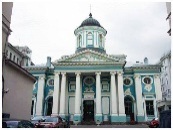 А.П. Брюллов1833-1838Католический костёл Святой ЕкатеринышведскийНевский пр. дом 20-24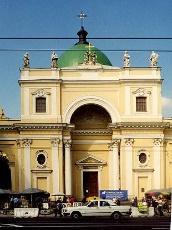 П.П.Жако1834-1839Армянская церковь Святой ЕкатериныфинскийНевский пр. дом 32-34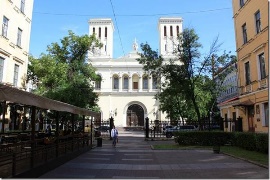 Ж.Б. Валлен-Деламот1769-1782Лютеранская кирха Святой МариинемецкийНевский пр. дом 40-42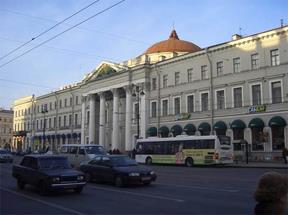 Г.Х.Паульсен1803-1805Французская гугенотская церковь святого ПавлаармянскийБольшая Конюшенная дом 6А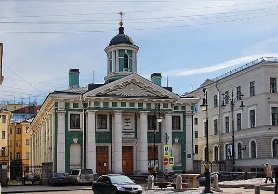 Ю.М.Фельтен1771-1779Шведская церковь Святой ЕкатериныФранцузский гугенотскийБольшая Конюшенная дом 25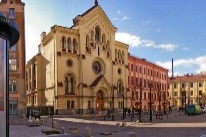 Г.А.Боссе1839-1840Голландская реформатская церковькатолическийМалая Конюшенная дом 1-3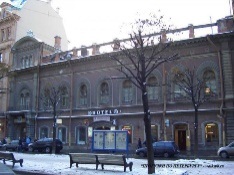 Карл Андерсон1860-е годыГолландская реформатская церковьголландскийНевский пр. дом 20П.П.Жако1834-1839Лютеранская церковь Святых Апостолов Петра и ПавланемецкийНевский пр.  дом 20-24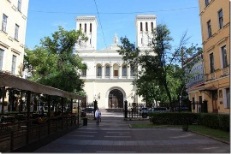 А.П. Брюллов1833-1838Католический костёл Святой ЕкатериныкатолическийНевский пр. дом 32-34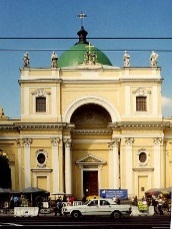 Ж.Б. Валлен-Деламот1769-1782Армянская церковь Святой ЕкатериныармянскийНевский пр. дом 40-42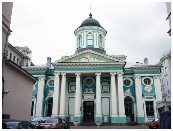 Ю.М.Фельтен1771-1779Лютеранская кирха Святой МариифинскийБольшая Конюшенная дом 8А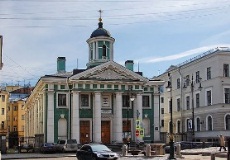 Г.Х.Паульсен1803-1805Шведская церковь Святой ЕкатеринышведскийМалая Конюшенная дом 1-3Карл Андерсон1860-е годыФранцузская гугенотская церковь Святого ПавлафранцузскийБольшая Конюшенная дом 25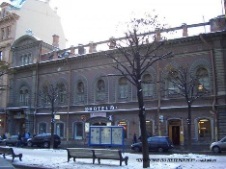 Г.А.Боссе1839-1840